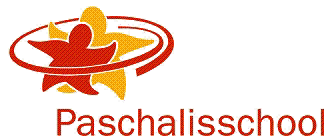 Notulen vergadering dagelijks bestuur Ouderraad Datum: 	dinsdag 1 september 2020Tijd: 		20.00 uur		Plaats: 		schoolAanwezig:	Barbara, Lidewij, Carlijn, Sylvia, Kim en LotteAfmelding: 	geenOpening, welkom, vaststellen agenda‘Welkom Kim eerste keer lijfelijk aanwezig, Carlijn en Sylvia ook fijn dat jullie er weer zijn’ opent Barbara de vergadering. Agenda wordt goedgekeurd.Verslag vorige vergadering: bij deze goed gekeurd wel wat een rommelige indelingDuidelijker de actie punten nogmaals onderaan plaatsenActie punten van vorige vergaderingLotte zou voor pannen naar kringloop winkel gaan: Telefoonnummer is achter gebleven ze bellen als zo’n pan binnen komtBarbara had voorstel voor Tent, ivm financiën is dit door gezet naar Astrid. Weten nog niet wat daar mee gebeurd is.  Barbara gaat hier achter aanTafels zijn aangeschaft door SimoneVerkeer: wel veilig zo met leerkrachten op het plein. Toevallig viel vandaag op dat  een poortje niet ‘bewaakt’ is welke dicht bij kleuterklassen zit. Dit zou wel fijn zijn. Wat ook opvalt is dat ouders zowel op het schoolplein als waar ze moeten wachten voor de hogere groepen toch moeite hebben met de 1,5 meter.Nieuws vanuit schoolInformatie avond gaat niet door. Vandaag met leerkrachten besproken hoe we deze informatie avond anders in gaan richten. Leerkrachten mogen zelf weten hoe ze de informatie per leerjaar naar ouders informeren(bij PowerPoint, filmpje). Wel is het idee hier de kinderen uit het leerjaar in te betrekken.Studiedagen: ook deze zijn aangepast door de Corona. De groep leerkrachten wordt in tweeën gesplitst en dan ook nog per groep twee lokalen, anders is de 1,5 niet te waarborgenNieuwe website: We zijn in gesprek voor een nieuwe website. De inhoud blijft hetzelfde al wordt het wel op een andere manier erop geplaatst. Bijv er komt een  start pagina waar de handige punten voor ouders sneller gevonden worden. De maandagkrant krijgt dan ook een andere vorm (via parro).  Vraag van Barbara komt er een proef om te kijken of dat werkt, Sylvia i.v.m. prijskaartje waarschijnlijk niet. De persoon die website gaat maken is bekend binnen school en heeft hier duidelijke ideeën over. Deze worden momenteel uitgewerkt. Vraag aan OR of de informatie onder het mapje OR er zo in moet of dat deze gewijzigd moet worden .Verder is de eerste week goed verlopen.Pieta is helaas voor onbekende tijd de ziekte wet in gegaan. Kim stuurt haar namens de OR een kaartjeWerkgroepen I.v.m. Corona totaal nog niet duidelijk wat mogelijk is dit jaar en wat niet vanuit school wordt in ieder geval aan werkgroepen gevraagd om de activiteiten  corona proof te organiseren.Indeling werkgroepen. Bij elke werkgroep is altijd een lid (met uitzondering van penningmeester) van DB aanwezig ivm budget in de gaten houden en link met school zo kort mogelijk te hebben. Lotte polst bij Brenda hoe afgelopen jaren hoe er werd aangeschreven, of er een maximum per groep was. Er is al een mail van de versier groep vanuit school welke leerkracht daarin zit, Irna is in eerste instantie aanspreekpunt. Verdeling DB bij werkgroepenKinderboekenweek LOTTESinterklaas LOTTEKerst ALLEMAAL, BARBARA AANSPREEKPUNTCarnaval KIMAvondvierdaagse LIDEWIJSchoolreisje LIDEWIJ  Afscheid groep 8BARBARAWat betreft schoolreis (vouchers zijn al in bezit van Juliana toren en Efteling). Lidewei en Barbara nemen contact met Irna oppakken en de scenario’s van Barbara bespreken. Ook de financiën hierover aangezien schoolreis al gereserveerd is en dit jaar het potje eindfeest er is. Hier goed overleg. Sylvia vraagt voorstel werkgroep vieringen voor datum schoolreis en eindfeest.Financiën (digitaal innen ouderbijdrage - Barbara)Astrid is gegevens aan het verzamelen. Barbara zou ondersteunen echter nog niks gehoord. Er staat aardig wat op de rekening maar dat komt omdat de schoolreis er ook nog in zit. Moeten nog goed gaan kijken hoe en wat.Dit school jaar zijn er geteld tot december 330 leerlingen.Van vorig jaar heeft 85% de ouderbijdrage betaald.Nieuwe brief dit jaar voor ouders moet gemaakt worden. Voorstel is behoud van bijdrage van 36 euro.Wat per werkgroep te besteden is bespreekt Barbara nog met Astrid. Astrid is aan het afronden zodat het overgedragen kan worden. Barbara en Carlijn gaan hier mee verder dus gaan nu ook bij Astrid vragen hoe ver ze is het moet op kort termijn klaar zijn ivm jaarvergadering.  We gaan er iets meer op zittenKas Controle Danielle van Unen en Chantal van Velp hebben vorig jaar aangegeven dit jaar de kas controle te doen. Activiteiten, kan overgeslagen worden momenteel nog niet van belangPasenKoningsspelenJuffendagLief en leedHandbal-/voetbaltoernooiKamp groep 8Ingebrachte punten:Groepsouderinfo map: Deze is door iedereen bekeken op inhoud blijkbaar meer spellingsfouten. Carlijn neemt deze door. Aansluitend hierop de vergaderingen moeten een andere vorm krijgen. Idee is via Teams, dit ook voor de jaar vergadering. Uitnodiging versturen dat ouders zich kunnen aanmelden voor deze vergadering dat dan via school iedereen uitgenodigd wordt.  Daarin ook al aangeven dat als ze vragen hebben deze gemailt kunnen worden Barbara geeft aan dat het haar wel lastig lijkt zo via teams. Iedereen moet microfoon uitzetten en kan in chat aangeven als er vragen zijn. Er moeten tijdens volgend overleg een goede rol verdeling voor deze vergadering gemaakt worden. Sylvia gaat op school er nog achter aan hoe dit het handigst is.Luizenkammen is weer gestart per klas moesten twee ouders contact opnemen om datum te plannen dit is nu voor twee klassen nog niet gebeurdCommunicatie van leerkracht naar ouder, zou meer mogen zeker nu je eigenlijk helemaal geen contact hebt. Ook met zicht op luizen kammen klein bericht morgen wordt er gekamd en de klas is hoofdluis vrij wordt zeer op prijs gesteld Sylvia neem hierover contact op met leerkrachtenPlannen groepsoudervergaderingen voor de rest van het jaarOnline jaarvergadering  woensdag 14 oktober aansluitend groepsouder overleg.20 januari groepsouder overleg online?2 juni groepsouder overleg online?DB concept 1 – 10 voorbereiding jaarvergaderingDB concept 12-1 DB concept 26-5Juli db eindborrel(was hier al een datum voor geprikt? Vergeten te noteren danAfspraken binnen OR: Lotte heeft van Brenda de secretariaat taken overgenomen maar draagt deze ook graag over. Daarbij is het voorstel dat iedereen in de mail kan wel dat een persoon deze beheert maar dat wel iedereen er in kan en zo ook bij de verschillende documenten. Kim wil de taken van Secretaris wel op zich nemen. Wil hier wel een goede overdracht voor. Lotte blijft notuleren.Or gegevens nog achterna ivm KVK, Rondvraag: Carlijn: Astrid heeft financiën op haar laptop is er ook ergens een back up mogelijkheid? In de bestanden die bij het mailadres staan is dit mogelijkACTIESWat al een tijdje is blijven liggen is het archief van de OR op school deze moet uitgezocht worden. Wij mogen deze op school komen uitzoeken alleen even van te voren contact met Irna opnemen wanneer dat zou kunnen.Barbara: neemt contact op met Astrid of tent al is aangeschaftmet Lidewij gesprek Irna ivm schoolreismet Carlijn contact Astrid voor overdracht penningmeester, er íets meer op gaan zitten’volgende vergadering goede rolverdeling maken voor groepsouder overleg en jaarvergadering ivm online vergaderenKVK up to date brengenLidewij: neemt voortouw in de aanpassingen voor tekst websiteafspraak maken met Irna voor hoe schoolreis en schoolfeest (financieel plaatje wat al begroot is)Kim: stuurt kaartje naar PietaMet Lotte overdracht secretariaatSylvia: sturen platte tekst website OR naar Lidewijmailt adres van Pieta naar KimVragen voorstel werkgroep vieringen voor Datum schoolreis en EindfeestHoe groepsouder overleg en jaarvergadering online kunnen plaats vinden. Uitnodigingen versturen hiervoor.Neemt contact op met leerkrachten over betere communicatie op Parro bijv. luizenkammenCarlijn:Met Barbara contact Astrid voor overdracht penningmeester . er iets meer op gaan zitten’Danielle van Unen,  contacteren voor of ze kascontrole nog wilt doen en datum prikken hiervoorGroepsouder info map op spelling controleren dan naar Lotte sturenLotte: Brenda polsen hoe ouders benaderd werden voor deelname werkgroepenSylvia mailen definitieve lijst met groepsouders en contactpersoon van de werkgroepenGroepsouder map zodra deze klaar is verspreidenMail gegevens verspreiden onder het DBMet Kim overdracht secretariaatNotulen uitwerkenAlgemene vraag die nu tijdens uitwerken in mijn opkomt, het was een werkgroep verkeer maar bestaat deze nog zo ja dan moet daar nog iemand in gezet wordenTaken pakket SecretariaatContact schoolWebsite spullen naar Sylvia sturenMail bijhouden kijken voor wie mail bedoelt is dan deze mail sturen dat deze even moet inloggen.